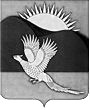 АДМИНИСТРАЦИЯПАРТИЗАНСКОГО МУНИЦИПАЛЬНОГО РАЙОНАПРИМОРСКОГО КРАЯПОСТАНОВЛЕНИЕГлава Партизанскогомуниципального района						       К.К.ЩербаковвыпискаАДМИНИСТРАЦИЯПАРТИЗАНСКОГО МУНИЦИПАЛЬНОГО РАЙОНАПРИМОРСКОГО КРАЯПОСТАНОВЛЕНИЕГлава Партизанскогомуниципального района		      подпись	 		   К.К.ЩербаковПодлинник документа находится в постановлениях администрации Партизанского муниципального района за декабрь 2015 годаВерноНачальник общего отдела						   О.Н.Кожухарова25.12.201521.12.2015         село Владимиро-Александровское                                № 879О занесении в Книгу Почета Партизанскогомуниципального района имен граждан и названийорганизаций, добившихся значительных успеховв 2015 годуВ соответствии с Положением о Книге Почета Партизанского муниципального  района, утвержденным постановлением администрации Партизанского муниципального района от 15 марта 2010 года № 100,                    на основании ходатайств руководителей структурных подразделений администраций муниципального района, сельских поселений, муниципальных учреждений района, руководствуясь статьями 28, 31 Устава Партизанского муниципального района, администрация Партизанского муниципального районаПОСТАНОВЛЯЕТ:Занести в Книгу Почета Партизанского муниципального района:1. Имена граждан и названия организаций, добившихся значительных успехов и внесших вклад в развитие района в 2015 году:в отрасли сельского хозяйства:	Еременко Елена Викторовна, глава крестьянского (фермерского) хозяйства, победитель краевого конкурса «Предприниматель Приморья»                  в номинации «Лучшее предприятие (предприниматель) в сфере сельскохозяйственного производства, переработки сельскохозяйственной продукции»;2коллектив общества с ограниченной ответственностью «Заречное» (руководитель Протасов А.Н.), ставший победителем районного конкурса картофелеводческих хозяйств на переходящий приз имени Героя Социалистического Труда Анны Антоновны Моисеенко;  коллектив крестьянского хозяйства Гришко, ставший победителем районного конкурса овощеводческих хозяйств на переходящий приз в честь знатных овощеводов Партизанской долины.   в социальной сфере:образование:	- коллектив муниципального казенного учреждения «Управление образования» Партизанского муниципального района (директор               Чульская Ю.И.), добившийся лучших показателей в рейтинге муниципальных образований Приморского края за организацию работы           по оздоровлению детей и подростков в каникулярное время; 	 - Герасимова Юлия Викторовна, учитель начальных классов муниципального казённого общеобразовательного учреждения «Средняя общеобразовательная школа» с.Сергеевка Партизанского муниципального района, участница международного фестиваля «Экология и море» (Япония), за экологическое просвещение и организацию работы по охране окружающей среды, достижения в спортивных соревнованиях Приморского края среди лиц с ограниченными возможностями здоровья; - Медовник Софья Владимировна, выпускница 11 класса муниципального казённого общеобразовательного учреждения «Средняя общеобразовательная школа» с.Екатериновка Партизанского муниципального района, награждённая золотой медалью «За особые          успехи в учении»;- Первякова Елена Харитоновна, воспитатель муниципального бюджетного дошкольного образовательного учреждения «Детский сад «Дюймовочка» общеразвивающего вида с.Екатериновка Партизанского муниципального района, победитель районного конкурса «Лучший педагог дошкольного образовательного учреждения 2015»;  - Савченкова Диана Алексеевна, выпускница 11 класса муниципального казённого общеобразовательного учреждения «Средняя общеобразовательная школа» с.Сергеевка Партизанского муниципального района, награждённая золотой медалью «За особые успехи в учении»;3культура:- ансамбль народного танца «Танцевальная мозаика» (руководитель Маньков Д.С.) муниципального казенного учреждения «Районный дом культуры» Партизанского муниципального района, получивший звание «Образцовый»;- коллектив муниципального бюджетного образовательного учреждения дополнительного образования детей «Детская школа искусств» Партизанского муниципального района Приморского края (директор                  Цой Л.К.), победитель краевого конкурса «Лучшее образовательное учреждение культуры, находящееся на территории сельских поселений Приморского края»; - Шалякина Олеся Евгеньевна, преподаватель муниципального бюджетного образовательного учреждения дополнительного образования детей «Детская школа искусств» Партизанского муниципального района, признанная лучшим преподавателем образовательного учреждения культуры, находящегося на территории сельских поселений Приморского края;социальное обслуживание населения:- коллектив государственного учреждения - Управление Пенсионного фонда Российской Федерации по Партизанскому району Приморского края (руководитель Астахова Л.Л.), победитель ежегодного конкурса «Лучшее  Управление Пенсионного фонда Российской Федерации в Приморском крае»;физическая культура и спорт:- команда спортсменов муниципального казённого общеобразовательного учреждения «Средняя общеобразовательная школа» с.Сергеевка Партизанского муниципального района (руководитель Лебедянцева Т.Н.),  занявшая первое место по лёгкой атлетике в краевых финальных спортивных играх школьников «Президентские спортивные игры»;  	 - Бухмиллер Светлана Васильевна, жительница с.Новолитовск,  чемпион по метанию гранаты и толканию ядра  на спартакиаде Приморского края «Инваспорт - 2015»;- Кошурникова Галина Юрьевна, жительница пос.Николаевка,   получившая спортивное звание «Мастер спорта России» по армлифтингу, чемпион международных соревнований «Кубок Азии и Тихого океана»             и открытого чемпионата Дальневосточного федерального округа по армлифтингу,  чемпионатов Приморского края по гиревому спорту и мас-рестлингу;    4- Чемерилова Валерия Валерьевна, жительница с.Сергеевка,  чемпион в беге на 100 метров на спартакиаде Приморского края «Инваспорт 2015»;- Читанов Павел Сергеевич, учащийся муниципального казённого общеобразовательного учреждения «Средняя общеобразовательная школа» с.Новолитовск Партизанского муниципального района, воспитанник  муниципального казённого образовательного учреждения дополнительного образования детей «Детский оздоровительно-образовательный центр «Юность» Партизанского муниципального района, занявший первое место во Всероссийском турнире класса «Б» по боксу «Мужество»;  общественная деятельность:          - Партизанская районная общественная организация ветеранов (пенсионеров) войны, труда, Вооруженных Сил и правоохранительных органов (председатель В.Н.Слободенюк), победитель смотра-конкурса среди ветеранских организаций городских округов и муниципальных районов Приморского края  «Эстафету боевых дней и трудовых будней - в надёжные руки», посвященного 70-летию Победы в Великой Отечественной войне 1941-1945 гг.;Национальная оборона:- личный состав войсковой части 83266 (командир - полковник               Дугин  А. В.), признанный лучшим по итогам боевой подготовки среди зенитных ракетных частей Воздушно-космических сил Российской Федерации.2. Занести в Книгу Почета Партизанского муниципального района имена: - Морозовой Татьяны Анатольевны, главы крестьянского хозяйства, победителя районного конкурса «Женщина года»;- Нейфельд Александра Гарриевича и Натальи Константиновны, жителей с.Золотая Долина, награжденных почетным знаком Приморского края «Родительская доблесть» I степени.3. Общему отделу администрации Партизанского муниципального района (Кожухарова) опубликовать настоящее постановление в газете «Золотая Долина» и разместить на официальном сайте администрации Партизанского муниципального района в информационно- телекоммуникационной сети «Интернет».21.12.2015         село Владимиро-Александровское                                № 879О занесении в Книгу Почета Партизанскогомуниципального района имен граждан и названийорганизаций, добившихся значительных успеховв 2015 годуВ соответствии с Положением о Книге Почета Партизанского муниципального  района, утвержденным постановлением администрации Партизанского муниципального района от 15 марта 2010 года № 100,                    на основании ходатайств руководителей структурных подразделений администраций муниципального района, сельских поселений, муниципальных учреждений района, руководствуясь статьями 28, 31 Устава Партизанского муниципального района, администрация Партизанского муниципального районаПОСТАНОВЛЯЕТ:Занести в Книгу Почета Партизанского муниципального района:1. Имена граждан и названия организаций, добившихся значительных успехов и внесших вклад в развитие района в 2015 году:в социальной сфере:физическая культура и спорт:- команда спортсменов муниципального казённого общеобразовательного учреждения «Средняя общеобразовательная школа» с.Сергеевка Партизанского муниципального района (руководитель Лебедянцева Т.Н.),  занявшая первое место по лёгкой атлетике в краевых финальных спортивных играх школьников «Президентские спортивные игры»;2	 - Бухмиллер Светлана Васильевна, жительница с.Новолитовск,  чемпион по метанию гранаты и толканию ядра  на спартакиаде Приморского края «Инваспорт - 2015»;- Кошурникова Галина Юрьевна, жительница пос.Николаевка,   получившая спортивное звание «Мастер спорта России» по армлифтингу, чемпион международных соревнований «Кубок Азии и Тихого океана»             и открытого чемпионата Дальневосточного федерального округа по армлифтингу,  чемпионатов Приморского края по гиревому спорту и мас-рестлингу;    - Чемерилова Валерия Валерьевна, жительница с.Сергеевка,  чемпион в беге на 100 метров на спартакиаде Приморского края «Инваспорт 2015»;- Читанов Павел Сергеевич, учащийся муниципального казённого общеобразовательного учреждения «Средняя общеобразовательная школа» с.Новолитовск Партизанского муниципального района, воспитанник  муниципального казённого образовательного учреждения дополнительного образования детей «Детский оздоровительно-образовательный центр «Юность» Партизанского муниципального района, занявший первое место во Всероссийском турнире класса «Б» по боксу «Мужество»;  3. Общему отделу администрации Партизанского муниципального района (Кожухарова) опубликовать настоящее постановление в газете «Золотая Долина» и разместить на официальном сайте администрации Партизанского муниципального района в информационно- телекоммуникационной сети «Интернет».